FTESË PËR OFERTË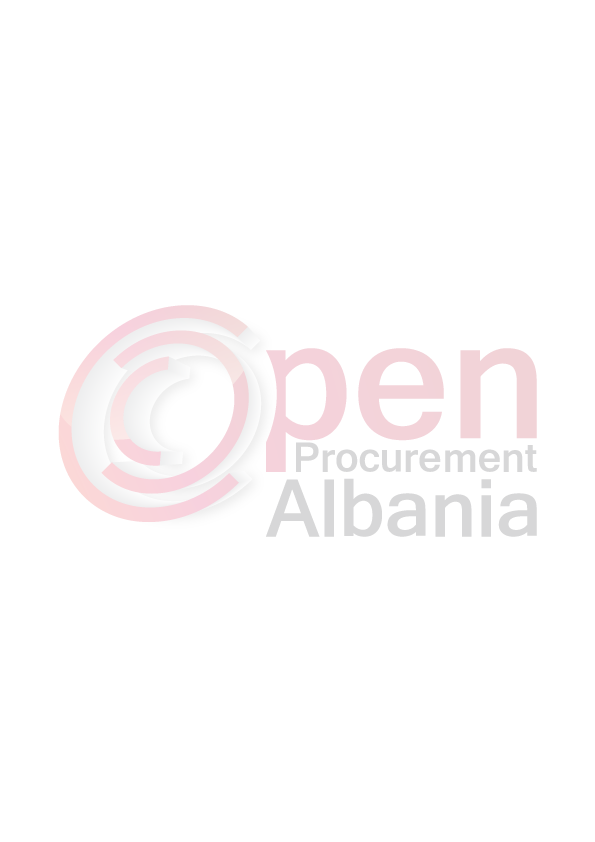 Emridheadresa e autoritetitkontraktorEmri :Sh.aUjesjellesKanalizimeLezhëAdresa :ishfabrika e letresLezhëTel/Fax :  021523306 E-mail :    ujesjellesilezhe@gmail.comFaqja e Internetit:Autoritetikontraktor do tëzhvillojëprocedurën e prokurimit me vlerëtëvogël me fond limit :  62.248  leke Pa TVSH , me objekt :   Blerjesheqerdhesapun  .Data e zhvillimittetenderit do tëjetë;    11.05.2016 ,ora  12.00    nëadresën  www.app.gov.alJeni tëluturtëparaqisniofertëntuajpërkëtëobjektprokurimi me këtotëdhëna (specifikimettekniketëmallit/shërbimit/punës):Malliqekerkohet:   BlerjeSheqerdheSapunMallrat objektprokurimiduhettejenecilesoredhesipasstandarteveOperatoriekonomikirendituripari, përpara se tëshpalletfitues, duhettëdorëzojëpranëautoritetitkontraktor ,dokumentetsimëposhtë:Ekstrakt QKR    Aktiv ( tekobjektiiaktivitetittejeneperfshire mallrat objektprokurimi)Vertetimbankar per numerllogariedhe IBANOperatoriekonomikirendituripari, duhettëparaqitetpranëautoritetitkontraktor:                      Brenda 24 orëvengaklasifikimiifituesitnësisteminelektronikteprokurimeve .OperatoretEkonomikeskualifikohenautomatikishtnesenukparaqitensipasafatittepercaktuar ne ftesen per oferte . Afatiilëvrimittëmallit/realizimittëshërbimit/punës do tëjetë :   Brenda 24 orëvengaklasifikimiifituesitnësisteminelektronikteprokurimeve.    Nëse  mallrat  e kerkuar ne tenderin me objekt; “Blerjesheqerdhe sapun ”   nukrealizohetngaoperatoriekonomikfituessipasspecifikimevetekniketëkërkuara, AutoritetiKontraktorrezervontedrejten e mospranimittemallrave    .Vendodhja : Mallrat   objektprokurimiduhettëdorezohenngaofertuesiishpallurfitues   ne  Sh.aUjësjellësKanalizimeLezhë,   nëadrese ; pranëish- fabrikes  se letres Lezhe .Nëofertën e tij, ofertuesitduhettëparaqesëtëdhënat e plotatëpersonittëkontaktit.TITULLARI  I  AUTORITETIT  KONTRAKTORIng.Zef  MAÇIDrejtorNrPershkrimiSpecifikimetNjesiaSasia1BlerjeSheqer per konsumSheqer Brenda standarteveper  konsumnjerezor  .Polarizimi …..99.5%Lageshtira …..0.02%Hiri           …... 0.01%ICUMSA  ….. 35I paketuar ne pako 1 kg .Detyrimishttejete e stampuar data e skadences jo me pare se  31.12.2016kg5502BlerjeSapuntebardhë  EPTA  oseejkuvalentSapuntebardherrobash  jo alergjik , aromeMarsiglia,  EPTA oseejkuvalent .Përbërësit : Sapun,Uje,Parfum,Ngjyrues ,OksidTitani,EDTA , KlorurNatriumi , Glicerine .1(një) pakoka 4(katër) copësapun 125gr. x 4 = 500 grPako136